ที่ มท 0803.3/ว					       กรมส่งเสริมการปกครองท้องถิ่น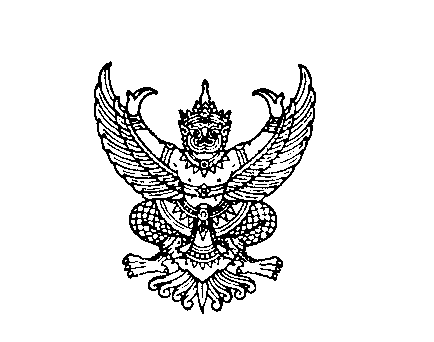 							       ถนนนครราชสีมา เขตดุสิต กทม. 10300 						        ตุลาคม  2563    เรื่อง  การยืนยันยอดเงินคงเหลือบัญชีเงินฝากคลังและบัญชีเงินรับฝากของรัฐบาลในระบบ GFMIS เรียน  ผู้ว่าราชการจังหวัดทุกจังหวัดอ้างถึง   หนังสือกรมส่งเสริมการปกครองท้องถิ่น ด่วน ที่ มท 0803.3/ว 1610 ลงวันที่ 15 สิงหาคม 2560สิ่งที่ส่งมาด้วย	1. รายงานรายละเอียดยืนยันยอดเงินคงเหลือบัญชีเงินฝากคลังและบัญชีเงินรับฝากของรัฐบาล 		    ณ วันที่ 30 กันยายน 2563 					          จำนวน  1  ชุด		2. รายงานยืนยันยอดเงินคงเหลือบัญชีเงินฝากคลังและบัญชีเงินฝากของรัฐบาล จำนวน 1 ฉบับ 		ตามที่กรมส่งเสริมการปกครองท้องถิ่น ได้ส่งข้อมูลรายงานแสดงการเคลื่อนไหวเงินฝากกระทรวงการคลัง (ZGL_RPT013) และรายงานความเคลื่อนไหวเงินรับฝาก (ZGL_RPT018) เพื่อให้มีข้อมูล
สำหรับการตรวจสอบรายการเคลื่อนไหวของเงินฝากคลังที่เกิดขึ้นในระหว่างเดือน  นั้น		เพื่อประโยชน์ในการจัดทำรายงานการเงินแผ่นดิน โดยบัญชีเงินฝากคลังและบัญชีเงินรับฝากของรัฐบาลเป็นข้อมูลที่สำคัญในส่วนของเงินสดและรายการเทียบเท่าของรายงานการเงินแผ่นดิน กรมบัญชีกลางจึงขอให้ยืนยันยอดคงเหลือบัญชีเงินฝากคลังในระบบ GFMIS ณ วันที่ 30 กันยายน 2563  ของสำนักงานส่งเสริมการปกครองท้องถิ่นจังหวัด ตามรหัสเจ้าของบัญชี และรหัสบัญชีเงินฝาก พร้อมทั้ง      ให้ลงลายมือชื่อรับรองความถูกต้องตรงกันในรายงานยืนยันยอดเงินคงเหลือบัญชีเงินฝากคลังและบัญชี       เงินรับฝากของรัฐบาล โดยให้รายงานกรมส่งเสริมการปกครองท้องถิ่น ภายในวันที่ 10 พฤศจิกายน 2563 หากพ้นกำหนดเวลา ขอถือว่ารับรองยอดคงเหลือดังกล่าว รายละเอียดปรากฏตามสิ่งที่ส่งมาด้วย 		จึงเรียนมาเพื่อโปรดพิจารณา 		ขอแสดงความนับถือ                    อธิบดีกรมส่งเสริมการปกครองท้องถิ่นกองคลังกลุ่มงานบัญชีโทร. 0-2243-2225โทรสาร. 0-2241-9024ผู้ประสานงาน  นางสาวพิกุล นาคชำนาญ  09 2971 0443